Týdenní plán pro 1. třídu	              Týden 6.Podpis rodičů:__________________________________________Cíl: Doplním s rodiči na konci týdne.Cíl: Doplním s rodiči na konci týdne.Cíl: Doplním s rodiči na konci týdne.Umím:Umím:Musím více procvičovat:Musím více procvičovat:ČJ: Čtení: Písmena a hlásky S, O. Slabiky s písmeny M, L, S, A, E, O. Obrázkové čtení. Hry rozvíjející zrakové, sluchové rozlišování, trénink orientace, náslovné obrázky, jakou hlásku slyšíš na začátku (uprostřed, na konci) slova, slovní fotbal.  ŽA do str. 32. Psaní: Správné sezení u psaní a držení pastelky, tužky, říkanky, uvolňovací cviky/ vodorovná, svislá čára, volně psaná vlnovka. PP do str. 20. Písanka 1- pozastavení práce v Písance.ČJ: Čtení: Písmena a hlásky S, O. Slabiky s písmeny M, L, S, A, E, O. Obrázkové čtení. Hry rozvíjející zrakové, sluchové rozlišování, trénink orientace, náslovné obrázky, jakou hlásku slyšíš na začátku (uprostřed, na konci) slova, slovní fotbal.  ŽA do str. 32. Psaní: Správné sezení u psaní a držení pastelky, tužky, říkanky, uvolňovací cviky/ vodorovná, svislá čára, volně psaná vlnovka. PP do str. 20. Písanka 1- pozastavení práce v Písance.ČJ: Čtení: Písmena a hlásky S, O. Slabiky s písmeny M, L, S, A, E, O. Obrázkové čtení. Hry rozvíjející zrakové, sluchové rozlišování, trénink orientace, náslovné obrázky, jakou hlásku slyšíš na začátku (uprostřed, na konci) slova, slovní fotbal.  ŽA do str. 32. Psaní: Správné sezení u psaní a držení pastelky, tužky, říkanky, uvolňovací cviky/ vodorovná, svislá čára, volně psaná vlnovka. PP do str. 20. Písanka 1- pozastavení práce v Písance.MA: Numerace do 10. Číselná řada do 10 vzestupně a sestupně. Čísla a číslice 6-10. Porovnávání. PS do str. 18. Geometrické tvary, posloupnost. Hra: Na obchod (počítání zboží).  MA: Numerace do 10. Číselná řada do 10 vzestupně a sestupně. Čísla a číslice 6-10. Porovnávání. PS do str. 18. Geometrické tvary, posloupnost. Hra: Na obchod (počítání zboží).  MA: Numerace do 10. Číselná řada do 10 vzestupně a sestupně. Čísla a číslice 6-10. Porovnávání. PS do str. 18. Geometrické tvary, posloupnost. Hra: Na obchod (počítání zboží).  PRV: Opakování- škola, doprava. Podzim. Hry na podzim. PU do str. 13.PRV: Opakování- škola, doprava. Podzim. Hry na podzim. PU do str. 13.PRV: Opakování- škola, doprava. Podzim. Hry na podzim. PU do str. 13.AJ: Opakování všech naučených slovíček a frází. 1 School. Fráze: hands up, hands down. It’s a book... Listen to the story. UČ do str. 7. PS do str. 5.AJ: Opakování všech naučených slovíček a frází. 1 School. Fráze: hands up, hands down. It’s a book... Listen to the story. UČ do str. 7. PS do str. 5.AJ: Opakování všech naučených slovíček a frází. 1 School. Fráze: hands up, hands down. It’s a book... Listen to the story. UČ do str. 7. PS do str. 5.Pondělí 4.10.Úterý 5.10.Středa 6.10.Středa 6.10.Čtvrtek 7.10.Čtvrtek 7.10.Pátek 8.10.Doma: MA Minutovky str. 4- pracuj podle pokynů dole!ČJ Trénuji čtení slabik ŽA str. 24-25!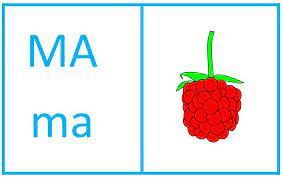 Doma: PRV Nezapomenu na DÚ z PRV, přinesu ho vypracovaný 6. 10. PU str. 10/ 3 a, b. ČJ Trénuji čtení písmen a slabik v ŽA!Doma: MA PS str. 18- pracuj podle pokynů dole! ČJ ŽA str. 27/ 3- pojmenuj obrázky, napiš počáteční písmeno, slova děl na slabiky, vyznač tečky, u slov začínající na S rámečky obtáhni barevně!Doma: MA PS str. 18- pracuj podle pokynů dole! ČJ ŽA str. 27/ 3- pojmenuj obrázky, napiš počáteční písmeno, slova děl na slabiky, vyznač tečky, u slov začínající na S rámečky obtáhni barevně!Doma: ČJ ŽA str. 31/ 2- pojmenuj obrázky, slova děl na slabiky, piš do rámečků známá písmena ze slov!AJ Opakuji slovíčka a fráze z UČ do str. 7. Poslouchám první tři písničky. PS str. 5/ přiřaď, spoj a pojmenuj obrázky!Připravím si na pátek do aktovky věci na TV! Doma: ČJ ŽA str. 31/ 2- pojmenuj obrázky, slova děl na slabiky, piš do rámečků známá písmena ze slov!AJ Opakuji slovíčka a fráze z UČ do str. 7. Poslouchám první tři písničky. PS str. 5/ přiřaď, spoj a pojmenuj obrázky!Připravím si na pátek do aktovky věci na TV! Dnes je TV! Mám vhodné oblečení a obuv na ven. V případě deště i do tělocvičny.Doma: ČJ Trénuji čtení slabik ŽA str. 32.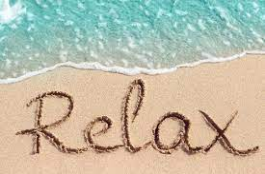 